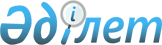 О бюджете села Кендерли на 2022 – 2024 годыРешение Жанаозенского городского маслихата Мангистауской области от 30 декабря 2021 года № 14/116.
      В соответствии с Бюджетным кодексом Республики Казахстан, Законом Республики Казахстан "О местном государственном управлении и самоуправлении в Республике Казахстан", Жанаозенский городской маслихат РЕШИЛ:
      1. Утвердить бюджет села Кендерли на 2022 – 2024 годы согласно приложениям 1, 2 и 3 соответственно к настоящему решению, в том числе на 2022 год в следующих объемах:
      1)доходы – 276 739 тысяч тенге, в том числе по:
      налоговым поступлениям – 7 679 тысяч тенге;
      неналоговым поступлениям – 0 тенге;
      поступлениям от продажи основного капитала – 0 тенге;
      поступлениям трансфертов – 269 060 тысяч тенге;
      2)затраты – 276 808 тысяч тенге;
      3)чистое бюджетное кредитование – 0 тенге, в том числе:
      бюджетные кредиты – 0 тенге;
      погашение бюджетных кредитов – 0 тенге;
      4)сальдо по операциям с финансовыми активами – 0 тенге, в том числе:
      приобретение финансовых активов – 0 тенге;
      поступления от продажи финансовых активов государства – 0 тенге;
      5)дефицит (профицит) бюджета – - 69 тысяч тенге;
      6)финансирование дефицита (использование профицита) бюджета –
      69 тысяч тенге;
      поступление займов – 0 тенге;
      погашение займов – 0 тенге;
      используемые остатки бюджетных средств – 69 тысяч тенге.
      Сноска. Пункт 1 - в редакции решения Жанаозенского городского маслихата Мангистауской области от 09.12.2022 № 12/203 (вводится в действие с 01.01.2022).


      2. Учесть, что из городского бюджета в бюджет села Кендерли на 2022 год выделена субвенция в сумме 245 087 тысяч тенге.
      Сноска. Пункт 2 - в редакции решения Жанаозенского городского маслихата Мангистауской области от 09.12.2022 № 12/203 (вводится в действие с 01.01.2022).


      3. Настоящее решение вводится в действие с 1 января 2022 года.
      "СОГЛАСОВАНО"
      Аким села Кендерли
      М. Уйсенов ________________
      30 декабрь 2021 год Бюджет села Кендерли на 2022 год
      Сноска. Приложение 1 - в редакции решения Жанаозенского городского маслихата Мангистауской области от 09.12.2022 № 12/203 (вводится в действие с 01.01.2022). Бюджет села Кендерли на 2023 год Бюджет села Кендерли на 2024 год
					© 2012. РГП на ПХВ «Институт законодательства и правовой информации Республики Казахстан» Министерства юстиции Республики Казахстан
				
      Секретарь Жанаозенского городского маслихата 

Т. Мусаев
Приложение 1к решению Жанаозенского городскогомаслихата от 30 декабря 2021 года№ 14/116
Категория
Категория
Категория
Категория
Категория
Наименование
Сумма, тысяч тенге
Класс
Класс
Класс
Класс
Наименование
Сумма, тысяч тенге
Подкласс
Подкласс
Наименование
Сумма, тысяч тенге 1 1 1 1 1 2 3
1. Доходы
276 739
1
Налоговые поступления
7 679
01
01
Подоходный налог
307
2
2
Индивидуальный подоходный налог
307
04
04
Налоги на собственность
7 372
1
1
Налоги на имущество
1 682
3
3
Земельный налог
89
4
4
Налог на транспортные средства
5 601
2
Неналоговые поступления
0
01
01
Доходы от государственной собственности
0
5
5
Доходы от аренды имущества, находящегося в государственной собственности
0
3
Поступления от продажи основного капитала
0
01
01
Продажа государственного имущества, закрепленного за государственными учреждениями
0
1
1
Продажа государственного имущества, закрепленного за государственными учреждениями
0
4
Поступления трансфертов
269 060
02
02
Трансферты из вышестоящих органов государственного управления
269 060
3
3
Трансферты из районного (города областного значения) бюджета
269 060
Функциональная группа
Функциональная группа
Функциональная группа
Функциональная группа
Функциональная группа
Наименование
Сумма, тысяч тенге
Фунциональная подгруппа
Фунциональная подгруппа
Фунциональная подгруппа
Фунциональная подгруппа
Наименование
Сумма, тысяч тенге
Администратор бюджетных программ
Администратор бюджетных программ
Администратор бюджетных программ
Наименование
Сумма, тысяч тенге
Программа 1 1 1 1 1 2 3
2. Затраты
276 808
01
Государственные услуги общего характера
50 406
1
Представительные, исполнительные и другие органы, выполняющие общие функции государственного управления
50 406
124
124
Аппарат акима города районного значения, села, поселка, сельского округа
50 406
001
Услуги по обеспечению деятельности акима города районного значения, села, поселка, сельского округа
41 165
022
Капитальные расходы государственного органа
2 241
032
Капитальные расходы подведомственных государственных учреждений и организаций
7 000 
06
Социальная помощь и социальное обеспечение
1 805
2
Социальная помощь
1 805
124
124
Аппарат акима города районного значения, села, поселка, сельского округа
1 805
003
Оказание социальной помощи нуждающимся гражданам на дому
1 805
07
Жилищно – коммунальное хозяйство
111 521
3
Благоустройство населенных пунктов
111 521
124
124
Аппарат акима города районного значения, села, поселка, сельского округа
111 521
008
Освещение улиц в населенных пунктах
58 360
009
Обеспечение санитарии населенных пунктов
38 271
011
Благоустройство и озеленение населенных пунктов
14 890
08
Культура, спорт, туризм и информационное пространство
113 076
1
Деятельность в области культуры
113 076
124
124
Аппарат акима города районного значения, села, поселка, сельского округа
113 076
006
Поддержка культурно – досуговой работы на местном уровне
113 076
3. Чистое бюджетное кредитование 
0
Бюджетные кредиты
0
Погашение бюджетных кредитов
0
4. Сальдо по операциям с финансовыми активами
0
Приобретение финансовых активов
0
Поступления от продажи финансовых активов государства
0
5. Дефицит (профицит) бюджета
-69
6. Финансирование дефицита (использование профицита) бюджета
69
Поступление займов
0
Погашение займов
0
8
Используемые остатки бюджетных средств
69
01
01
Остатки бюджетных средств
69
1
Свободные остатки бюджетных средств
69Приложение 2к решению Жанаозенского городскогомаслихата от 30 декабря 2021 года№ 14/116
Категория
Категория
Категория
Категория
Наименование
Сумма, тысяч тенге
Класс
Класс
Класс
Наименование
Сумма, тысяч тенге
Подкласс
Подкласс
Наименование
Сумма, тысяч тенге 1 1 1 1 2 3
1. Доходы
148 895
1
Налоговые поступления
41 108
01
Подоходный налог
0
2
2
Индивидуальный подоходный налог
0
04
Налоги на собственность
41 108
1
1
Налоги на имущество
452
3
3
Земельный налог
861
4
4
Налог на транспортные средства
39 795
2
Неналоговые поступления
0
01
Доходы от государственной собственности
0
5
5
Доходы от аренды имущества, находящегося в государственной собственности
0
3
Поступления от продажи основного капитала
0
01
Продажа государственного имущества, закрепленного за государственными учреждениями
0
1
1
Продажа государственного имущества, закрепленного за государственными учреждениями
0
4
Поступления трансфертов
107 787
02
Трансферты из вышестоящих органов государственного управления
107 787
3
3
Трансферты из районного (города областного значения) бюджета
107 787
Функциональная группа
Функциональная группа
Функциональная группа
Функциональная группа
Наименование
Сумма, тысяч тенге
Фунциональная подгруппа
Фунциональная подгруппа
Фунциональная подгруппа
Наименование
Сумма, тысяч тенге
Администратор бюджетных программ
Администратор бюджетных программ
Наименование
Сумма, тысяч тенге
Программа 1 1 1 1 2 3
2. Затраты
148 895
01
Государственные услуги общего характера
42 987
1
Представительные, исполнительные и другие органы, выполняющие общие функции государственного управления
42 987
124
Аппарат акима города районного значения, села, поселка, сельского округа
42 987
001
Услуги по обеспечению деятельности акима города районного значения, села, поселка, сельского округа
42 987
07
Жилищно-коммунальное хозяйство
105 908
3
Жилищное хозяйство
105 908
124
Аппарат акима города районного значения, села, поселка, сельского округа
105 908
008
Освещение улиц в населенных пунктах
61 278
009
Обеспечение санитарии населенных пунктов
42 755
011
Благоустройство и озеленение населенных пунктов
1 875
08
Культура, спорт, туризм и информационное пространство
0
1
Деятельность в области культуры
0
124
Аппарат акима города районного значения, села, поселка, сельского округа
0
006
Поддержка культурно – досуговой работы на местном уровне
0
Функциональная группа
Функциональная группа
Функциональная группа
Функциональная группа
Наименование
Сумма, тысяч тенге
Фунциональная подгруппа
Фунциональная подгруппа
Фунциональная подгруппа
Наименование
Сумма, тысяч тенге
Администратор бюджетных программ
Администратор бюджетных программ
Наименование
Сумма, тысяч тенге
Про грамма
Наименование
Сумма, тысяч тенге 1 1 1 1 2 3
3. Чистое бюджетное кредитование
0
Бюджетные кредиты
0
Категория
Категория
Категория
Категория
Наименование
Сумма, тысяч тенге
Класс
Класс
Класс
Наименование
Сумма, тысяч тенге
Подкласс
Подкласс
Наименование
Сумма, тысяч тенге 1 1 1 1 2 3
Погашение бюджетных кредитов
0
Погашение бюджетных кредитов
0
4. Сальдо по операциям с финансовыми активами
0
Приобретение финансовых активов
0
Поступления от продажи финансовых активов государства
0
Функциональная группа
Функциональная группа
Функциональная группа
Функциональная группа
Наименование
Сумма, тысяч тенге
Фунциональная подгруппа
Фунциональная подгруппа
Фунциональная подгруппа
Наименование
Сумма, тысяч тенге
Администратор  бюджетных программ
Администратор  бюджетных программ
Про грамма 1 1 1 1 2 3
5. Дефицит (профицит) бюджета
 0
Категория
Категория
Категория
Категория
Наименование
Сумма, тысяч тенге
Класс
Класс
Класс
Наименование
Сумма, тысяч тенге
Подкласс
Подкласс
Наименование
Сумма, тысяч тенге 1 1 1 1 2 3
6. Финансирование дефицита (использование  профицита ) бюджета
0
Поступления займов
0
Функциональная группа
Функциональная группа
Функциональная группа
Функциональная группа
Наименование
Сумма, тысяч тенге
Функциональная подгруппа
Функциональная подгруппа
Функциональная подгруппа
Наименование
Сумма, тысяч тенге
Администратор бюджетных программ
Администратор бюджетных программ
Наименование
Сумма, тысяч тенге
Программа
Наименование
Сумма, тысяч тенге 1 1 1 1 2 3
Погашение займов
0
Категория
Категория
Категория
Категория
Наименование
Сумма, тысяч тенге
Класс
Класс
Класс
Наименование
Сумма, тысяч тенге
Подкласс
Подкласс
Наименование
Сумма, тысяч тенге 1 1 1 1 2 3
8
Используемые остатки бюджетных средств
0
01
Остатки бюджетных средств
0
1
1
Свободные остатки бюджетных средств
0Приложение 3к решению Жанаозенского городскогомаслихата от 30 декабря 2021 года№ 14/116
Категория
Категория
Категория
Категория
Наименование
Сумма, тысяч тенге
Класс
Класс
Класс
Наименование
Сумма, тысяч тенге
Подкласс
Подкласс
Наименование
Сумма, тысяч тенге 1 1 1 1 2 3
1. Доходы
151 125
1
Налоговые поступления
42 792
01
Подоходный налог
0
2
2
Индивидуальный подоходный налог
0
04
Налоги на собственность
42 792
1
1
Налоги на имущество
485
3
3
Земельный налог
921
4
4
Налог на транспортные средства
41 386
2
Неналоговые поступления
0
01
Доходы от государственной собственности
0
5
5
Доходы от аренды имущества, находящегося в государственной собственности
0
3
Поступления от продажи основного капитала
0
01
Продажа государственного имущества, закрепленного за государственными учреждениями
0
1
1
Продажа государственного имущества, закрепленного за государственными учреждениями
0
4
Поступления трансфертов
108 333 
02
Трансферты из вышестоящих органов государственного управления
108 333
3
3
Трансферты из районного (города областного значения) бюджета
108 333
Функциональная группа
Функциональная группа
Функциональная группа
Функциональная группа
Наименование
Сумма, тысяч тенге
Фунциональная подгруппа
Фунциональная подгруппа
Фунциональная подгруппа
Наименование
Сумма, тысяч тенге
Администратор бюджетных программ
Администратор бюджетных программ
Наименование
Сумма, тысяч тенге
Про грамма 1 1 1 1 2 3
2. Затраты
151 125
01
Государственные услуги общего характера
42 987
1
Представительные, исполнительные и другие органы, выполняющие общие функции государственного управления
42 987
124
Аппарат акима города районного значения, села, поселка, сельского округа
42 987
001
Услуги по обеспечению деятельности акима города районного значения, села, поселка, сельского округа
42 987
07
Жилищно-коммунальное хозяйство
108 138
3
Жилищное хозяйство
108 138
124
Аппарат акима города районного значения, села, поселка, сельского округа
108 138
008
Освещение улиц в населенных пунктах
61 277
009
Обеспечение санитарии населенных пунктов
44 893
011
Благоустройство и озеленение населенных пунктов
1 968
08
Культура, спорт, туризм и информационное пространство
0
1
Деятельность в области культуры
0
124
Аппарат акима города районного значения, села, поселка, сельского округа
0
006
Поддержка культурно – досуговой работы на местном уровне
0
Функциональная группа
Функциональная группа
Функциональная группа
Функциональная группа
Наименование
Сумма, тысяч тенге
Фунциональная подгруппа
Фунциональная подгруппа
Фунциональная подгруппа
Наименование
Сумма, тысяч тенге
Администратор бюджетных программ
Администратор бюджетных программ
Наименование
Сумма, тысяч тенге
Про грамма
Наименование
Сумма, тысяч тенге 1 1 1 1 2 3
3. Чистое бюджетное кредитование
0
Бюджетные кредиты
0
Категория
Категория
Категория
Категория
Наименование
Сумма, тысяч тенге
Класс
Класс
Класс
Наименование
Сумма, тысяч тенге
Подкласс
Подкласс
Наименование
Сумма, тысяч тенге 1 1 1 1 2 3
Погашение бюджетных кредитов
0
Погашение бюджетных кредитов
0
4. Сальдо по операциям с финансовыми активами
0
Приобретение финансовых активов
0
Поступления от продажи финансовых активов государства
0
Функциональная группа
Функциональная группа
Функциональная группа
Функциональная группа
Наименование
Сумма, тысяч тенге
Фунциональная подгруппа
Фунциональная подгруппа
Фунциональная подгруппа
Наименование
Сумма, тысяч тенге
Администратор  бюджетных программ
Администратор  бюджетных программ
Про грамма 1 1 1 1 2 3
5. Дефицит (профицит) бюджета
 0
Категория
Категория
Категория
Категория
Наименование
Сумма, тысяч тенге
Класс
Класс
Класс
Наименование
Сумма, тысяч тенге
Подкласс
Подкласс
Наименование
Сумма, тысяч тенге 1 1 1 1 2 3
6. Финансирование дефицита (использование  профицита ) бюджета
0
Поступления займов
0
Функциональная группа
Функциональная группа
Функциональная группа
Функциональная группа
Наименование
Сумма, тысяч тенге
Функциональная подгруппа
Функциональная подгруппа
Функциональная подгруппа
Наименование
Сумма, тысяч тенге
Администратор бюджетных программ
Администратор бюджетных программ
Наименование
Сумма, тысяч тенге
Программа
Наименование
Сумма, тысяч тенге 1 1 1 1 2 3
Погашение займов
0
Категория
Категория
Категория
Категория
Наименование
Сумма, тысяч тенге
Класс
Класс
Класс
Наименование
Сумма, тысяч тенге
Подкласс
Подкласс
Наименование
Сумма, тысяч тенге 1 1 1 1 2 3
8
Используемые остатки бюджетных средств
0
01
Остатки бюджетных средств
0
1
1
Свободные остатки бюджетных средств
0